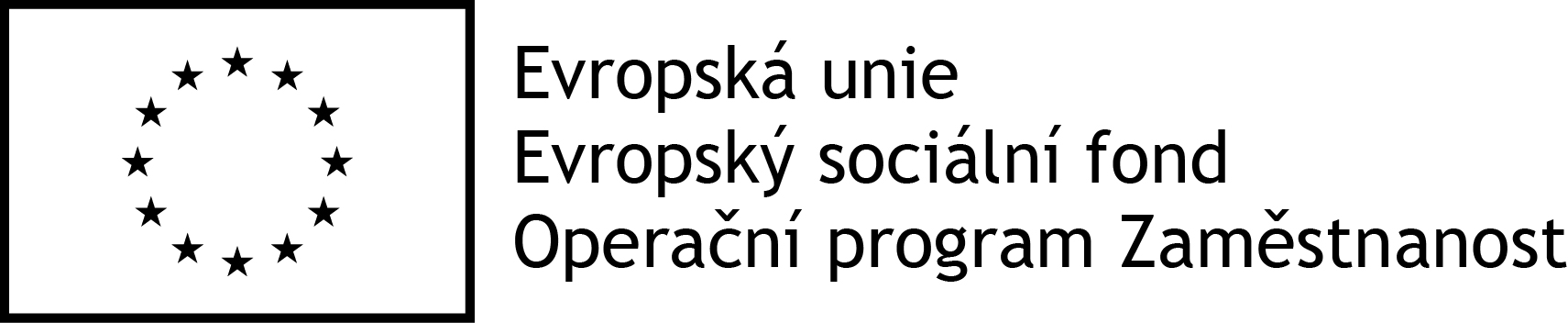 Název projektu: 	Komunitní plánování sociálních služeb na OtrokovickuRegistrační číslo: 	CZ.03.2.63/0.0/0.0/16_063/0006592Název aktivity: 	      	Setkání Řídící skupinyTermín konání:	19.1.2018 v 09,00 h, Otrokovice, budova č. 2, zasedací místnost č. 225.1) Úvodní slovoStručné představení programu, které probíhalo v následujících krocích: a) Diskuse o aktuálních tématech, b) Prezentace KPSS na Otrokovicku, b) Diskuse rozvojových záměrů, c) Prioritní projekty, d) Další témata diskuse.2) Diskuse o aktuálních tématechHoráková Květoslava – sociální odbor města Otrokovice - paní ředitelka Vardanová skončila ve funkci, tudíž se uvolnilo místo pro poskytovatele za oblast seniory v pracovní skupině ORP, která je součástí systému plánování rozvoje sociálních služeb ve Zlínském kraji. Je navrhnuto, aby byl do pracovní skupiny Senioři za ORP Otrokovice nominován Bc. Libiger, ředitel Domova pro seniory Napajedla. Na tu pozici měl nastoupit zástupce, který má dobré povědomí o problematice sociálních služeb pro cílovou skupinu senioři.Pavel Polák - Naděje – aktuálně rozšiřují kapacitu chráněného bydlení a sociální rehabilitace. V současné době slaví 25 let. K této příležitosti se chystají akce. Vynaloží snahu, aby to bylo zajímavé a hezké. Jakub Musil - Úřad práce – aktuálně se potýkají s novelami jednotlivých zákonů na nepojistných sociálních dávkách. Novely řeší hlavně poukázky. Tyto poukázky jsou zavedeny pro všechny, kteří pobírají PNŽ. Za poukázky se nedají nakoupit alkohol a cigarety, jsou i na oblečení. Problém je v tom, že nelze ovlivnit síť provozoven a z toho důvodu jsou poukázky v některých obchodech přijaty a v některých ne. Problém je zejména v malých obcích. Chystá se novela zákona, která by měla zmírnit to, aby se ve stravenkách nemuselo vyplácet všem. Dále zmínil, že nedávno byli z hlediska počtu personálu v 100% stavu, což vydrželo tak 16 dní. Teď tomu tak již není.Maria Zapletalová – Obec Komárov – problém rodiny staré paní, která žila s mentálně postiženou dcerou. Dcera diabetička a maminka zasažena demencí. Již to vyřešili.Jaroslav Budek – město Otrokovice – z důvodu chladného počasí se vyskytuje problém s bezdomovci. Například navštěvují polikliniku, kde se chtějí ohřát. Také tam chodí krást toaletní papír. Problémem proč je s touto skupinou obtížné pracovat je absence nízkoprahového denního centra. Jak poleví mrazy, tak si bezdomovci pravděpodobně vybudují zázemí u Moravy. Není jednoduché prosadit určité věci, které se týkají této oblasti. Veřejná sprcha je využívaná a potřebná, bez její existence by vůbec nebylo možné zvládnout práci s osobami bez přístřeší. To, že se v současné době bezdomovci zdržují ve skupinkách, je součástí lidské přirozenosti. V podstatě hledají sobě rovné, bezdomovci spolu komunikují a socializují se. Horáková Květoslava – na úřadě jsou také problémy s bezdomovci, hlavně přes zimu. Letošní rok je specifický tím, že všude chodí ve skupince. Další problém, který přináší bezdomovci, jsou vši šatní. Sociální odbor (zejména kurátor)  a terénní pracovníci Charity se touto cílovou skupinou intenzivně zabývají a spolupracují. Jitka Stuchlíková – hlavní doménou jsou aktivity volnočasové a základní sociální poradenství pro OZP. Organizace je zapojena do projektu zaměstnanosti zdravotně postižených. Bude ráda, když se zapojí co nejvíce lidí. David Libiger –DS Napajedla  – neřeší nic extra dramatického. Po delší době měl DS Napajedla dostatečný rozpočet, dokonce vyplatili nějaké odměny, které byly slušné. Kdyby bylo financování na 3 roky, tak by se lépe plánovalo. Mají hodně papírování. Provoz je jinak standardní. Peter Kubala -  ředitel charity - dramatický konec roku. Shořela půlka dílny na Štěpána ráno v 4 hodiny. Buňka byla zrekonstruována. Měla nová okna, dveře a fasádu. V současné době to vyšetřuje kriminálka. Škody jsou vysoké, co nezničil oheň, to zničila voda. Navíc to načichlo sazemi, proto se musí hodně věcí vyhodit, například nábytek, atd. Předpokládaná škoda je kolem jednoho milionu korun (zničeny i dražší věci jako počítače). V současné době dělají vyúčtování a statistiky. Nedávno proběhla tříkrálová sbírka, která se letos velmi vydařila. Je to i proto, že k tomu přispělo dobré počasí, tak lidé byli hodní a vstřícní. Vyzval přítomné, aby monitorovali potřebné, kteří by byli vhodnými příjemci přímé podpory z této sbírky.Jaroslav Němeček – obec Pohořelice - dům pokojného stáří je stabilizovaný. Co se týče záležitosti lidí, kteří dojdou a požadují dávky, tak jim říká, že jim raději dá práci. Na toto klienti reagují negativně, protože práci nechtějí a raději jdou pryč. Pan Němeček se již připravuje do důchodu. Tudíž chce, dokonči to, co je rozdělané, doplatit dluhy a pak odejít pokud možno od čistého stolu. Starostou je 28 let. Michaela Stýblová – Český červený kříž Zlín - hledají sestřičku pro Otrokovice a ještě jednu navíc, která by pomáhala v okolních obcích. Je to dobrá práce, klienti jsou vděční. Příští týden v sobotu mají ples červeného kříže. Strojil – v Oldřichovicích nemají problém s bezdomovectvím. Hodně lidí k nim „migruje“, mění se tam atmosféra. Mají tam zajímavé tradiční seznamování s nováčky formou soudu, kdy jsou noví ženáči svezeni na voze, souzeni za spáchané nepravosti a platí pokuty.Jiřina Kovářová – DDM Sluníčko Otrokovice - změny jsou pořád. Co se týče novinek, tak se u nich rozšířila základna. Připravují tábory, což znamená hodně zařizování. Chtěla by více spolupracovat s obcemi v pravidelných činnostech. Bylo by dobré nepodceňovat zájmové vzdělání, které potom může ovlivnit i to bezdomovectví. 3. Prezentace KPSS na OtrokovickuJosef Zdražil představil členům pracovní skupiny projekt KPSS na Otrokovicku. Viz přiložená prezentace.4. Diskuse rozvojových záměrůByly prodiskutovány rozvojové záměry poskytovatelů sociálních služeb.5. Prioritní projektyŘS byla informována o plánovaných prioritních projektech pracovních skupin. Další témata diskuseHoráková Květoslava – problém s financováním psycholožky OSPOD. Proběhla změna způsobu financování. Něco půjde z rozpočtu města, ale ne vše. Ještě se to nedořešilo. S paní psycholožkou je zatím dohoda na dobu neurčitou. Bude se to platit z rozpočtu města, ale protože je to z tohoto rozpočtu, tak se to dá platit pouze na děti z Otrokovic. Dávaly se dotazy na MPSV. Problematika je zatím otevřená. Chtějí to otevřít příští týden na konferenci síťování OSPOD ve Zlíně. Problém vznikne, pokud se v krajské poradně zvýší počet dětí, protože to nebudou schopni se současnou kapacitou zajistit. Úřad práce – připravuje intenzivnější působení na nezaměstnané. Má se to týkat osob, které jsou v evidenci úřadu práce déle, než 1 rok a osob které pobírají dávky hmotné nouze. Chtějí uchazeče, s kterými se dá pracovat a kteří se mohou vrátit zpět na trh práce. Plánují to na 8-9 února ve svých prostorách. Chtějí uchazeče připravit na jednání se zaměstnavatelem. Budou dělat scénky a připravovat je na výběrové řízení u zaměstnavatelů. Bude pozvána vybraná skupina 10 lidí. Výstupem má být vyhodnocení přínosů. To by mělo ukázat na celkovou efektivitu akce.Termín akce Prostor pro setkání 26.4.2018 ještě není potvrzen. Bude upřesněn.Harmonogram setkání je zaslán v příloze společně s tímto dokumentem. Další setkání ŘS proběhne dne 23.3.2018PřílohaprezentaceHarmonogram setkání Zapsal: Pavel VranaOtrokovice 19.1.2018